Vragen bij aflevering ‘Kans op werk: 3 procent deel 2 (Radar)Bekijk de aflevering en beantwoord de onderstaande vragen. De aflevering vind je hier of tik in google: ‘radar extra kans op werk deel 2’Waarom heeft Ans Schepers geen recht op een bijstandsuitkering?………………………………………………………………………………………………………….Hoeveel procent van de vacatures wordt volgens Ton Wilthagen vervuld door 50+ers?………………………………………………………………………………………………………….Waarom had Nicole Desain geen recht op een IOAW-uitkering (de speciale bijstand voor 50+ers)?………………………………………………………………………………………………………….Als je de waarde van vrijwilligerswerk mee zou tellen in de economie, op welk bedrag kom je dan uit?………………………………………………………………………………………………………….Omschrijf in één zin wat een ‘basisinkomen’ is.………………………………………………………………………………………………………….Welk bedrag komen we ongeveer ‘te kort’ om een basisinkomen in te voeren, als tegelijkertijd allerlei uitkeringen en toeslagen komen te vervallen? Vul onderstaand schema in.  Noem een aantal voorbeelden waaruit blijkt dat de proef met het basisinkomen in Canada een succes was.  ………………………………………………………………………………………………………….Juha Jarvinen is deelnemer aan het basisinkomen experiment in Finland. Waarom was het voor hem niet aantrekkelijk om weer een eigen bedrijf te beginnen toen hij werkloos was?………………………………………………………………………………………………………….Vind jij het invoeren van een basisinkomen een goed idee? Geef een argument voor je mening.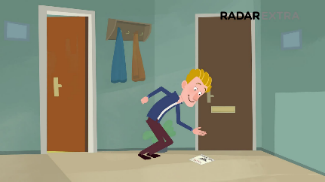 ……………………………………………………………………………Kosten van het basisinkomen:€ ………    miljardOpbrengst schrappen uitkeringen en toeslagen:€ ………    miljard -Tekort € ………    miljard